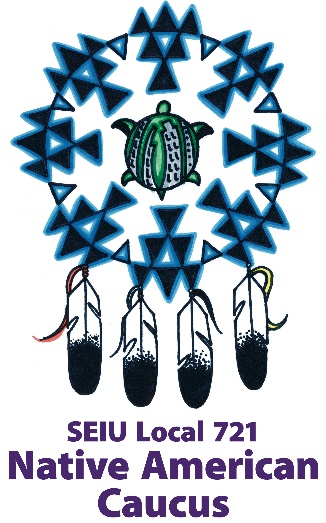 The Native American Caucus is committed to educating everyone by sharing the experiences, cultures, and practices of indigenous people. Utilizing a conciliatory perspective, we increase participation regionally among the diverse SEIU Local 721 membership by addressing social, economic, and justice issues — and by developing leadership, promoting respect, improving communication, fostering understanding, and creating a culture of inclusion.Funding Request Checklist	Attend at least 2 caucus meetings within prior 12 months to be considered for funding (does not need to be consecutive meetings)	Provide project/event budget and available relevant materials in support of funding request	Deposit check timely	Include caucus logo on project/event materials as agreed	Provide additional project/event materials as needed	Present follow-up report at caucus meeting (caucus meets every 2nd Thursday of the month)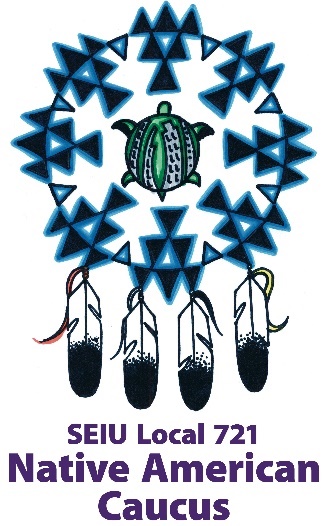 Funding AgreementIn consideration of an approved funding request from the SEIU Local 721 Native American Caucus, the undersigned agrees to the following:To deposit funds promptly upon receipt of the checkTo provide any agreed upon placement of the Caucus logo on related organizational materialsTo present a report on use of the funds at the Caucus meeting in the month following the event, or other mutually agreed-upon Caucus-meeting dateTo forward materials related to the funded purpose (e.g., event flyers, registration links, photos, brochures, etc.)Funding ApplicationFunding ApplicationFunding ApplicationFunding ApplicationFunding ApplicationPlease print clearly Please print clearly Please print clearly Please print clearly Please print clearly Organization:Organization:Organization:Date:Requestor name:Title:Title:Title:Full address for mailing check, including routing (dept, attn, etc.):Full address for mailing check, including routing (dept, attn, etc.):Full address for mailing check, including routing (dept, attn, etc.):Full address for mailing check, including routing (dept, attn, etc.):Full address for mailing check, including routing (dept, attn, etc.):Description of funding purpose (include date of event):Description of funding purpose (include date of event):Description of funding purpose (include date of event):Description of funding purpose (include date of event):Description of funding purpose (include date of event):Description of target community:Description of target community:Description of target community:Description of target community:Description of target community:Attach budget documents for event/project (e.g., spreadsheet)Attach budget documents for event/project (e.g., spreadsheet)Attach budget documents for event/project (e.g., spreadsheet)Attach budget documents for event/project (e.g., spreadsheet)Attach budget documents for event/project (e.g., spreadsheet)SignatureSignatureSignatureDatePrint nameTitleTitleTitleOrganizationAmount fundedAmount fundedAmount funded